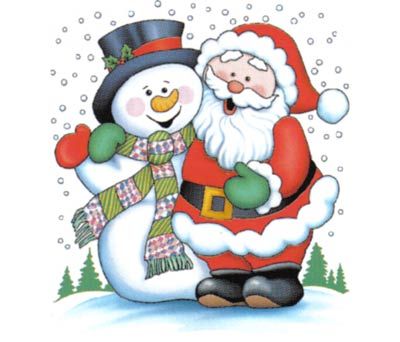 Atividade de Inglês - 5º AnoCatanduvas, December 08th 2020Today is TuesdayREVIEW – REVISÃOPERSONAL PRONOUNS – PRONOMES PESSOAISComplete os espaços com o significado do pronome pessoal.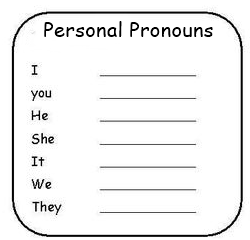 Complete corretamente com o pronome pessoal referente a cada palavra.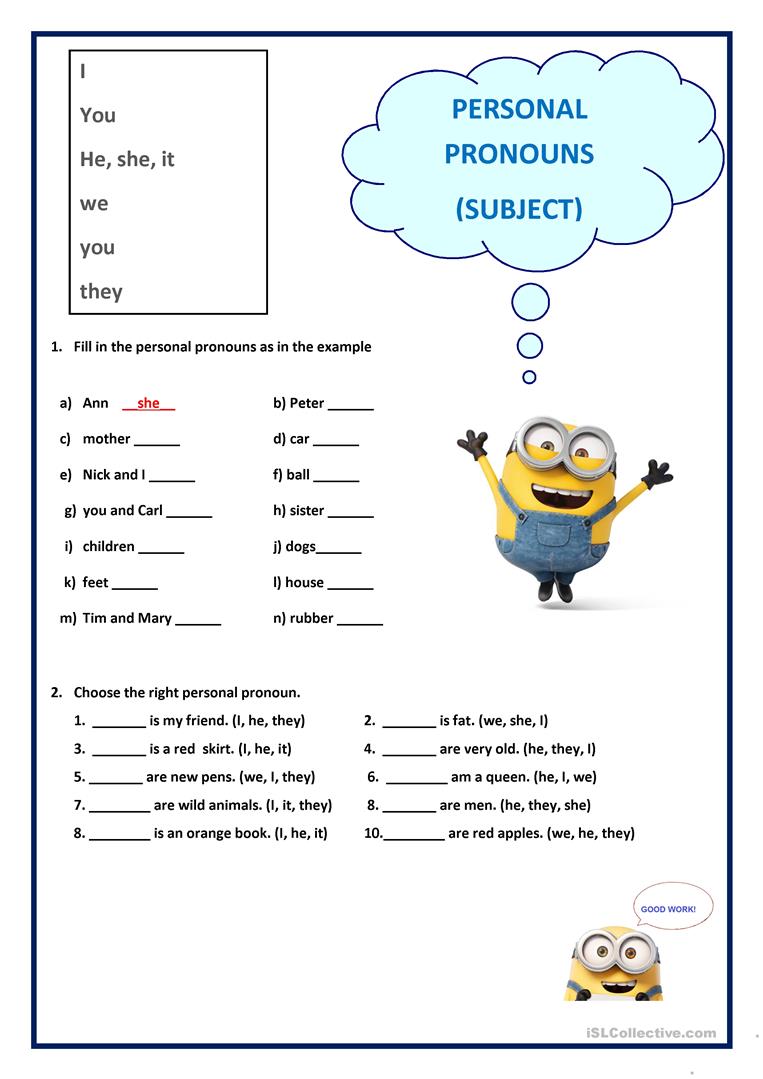 VERB TO BE (AM – IS – ARE) – VERBO SER/ESTAR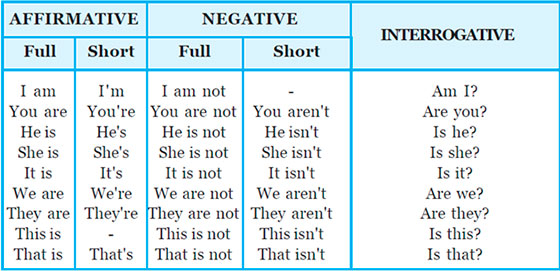 Ligue a forma do verbo to be ao pronome correspondente e complete os espaços abaixo.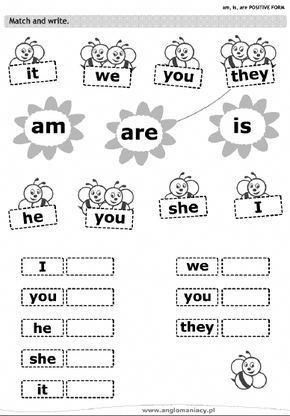 Complete as frases com o verbo to be – am, is ou are.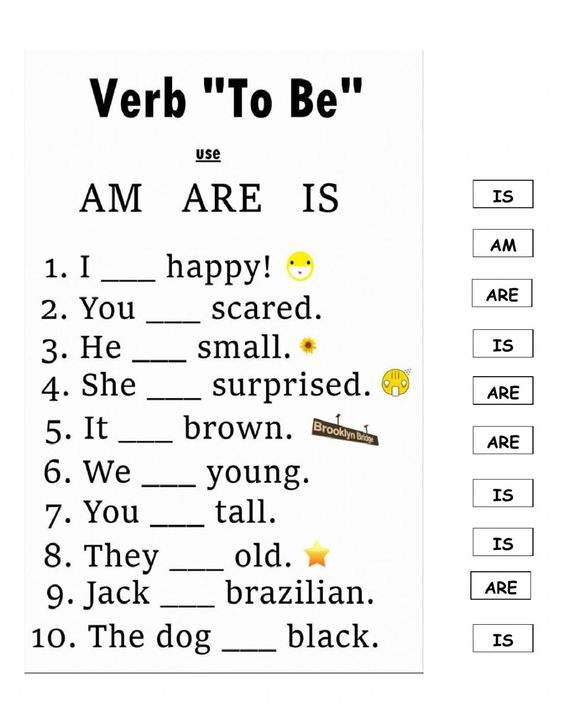 Escreva as frases  2, 3 4, e 5 na forma negativa.I am not happy.________________________________________________________________________________________________________________________________________________Escreva as frases as 7, 8 , 9 e 10 na forma  interrgativa. Are we young?________________________________________________________________________________________________________________________________________________NUMBERS  1-100 – NÚMEROS  1-100Complete com os números em Inglês.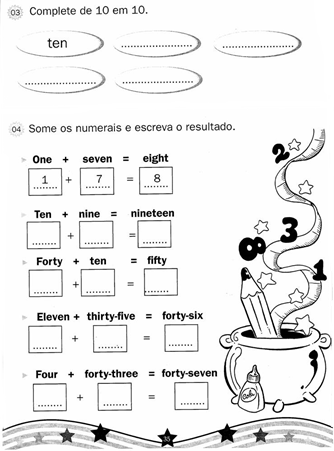 Escreva os número em Inglês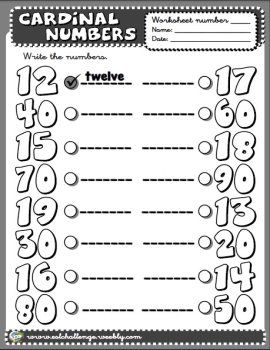    Escreva o número 100 em Inglês.___________________________Escola Municipal de Educação Básica Augustinho Marcon.Catanduvas, dezembro de 2020.Diretora: Tatiana Bittencourt Menegat. Assessora Técnica Pedagógica: Maristela Apª. Borella Baraúna.Assessora Técnica Administrativa: Margarete Petter Dutra.Professora: Jaqueline Demartini.